Homework week of 1 / 4Due MONDAY 1/9Create a Frayer Diagram for each of the ten vocabulary words:Tax TipCommissionGratuity FeeDiscount CreditMark upMark downPercent ErrorVocab Quiz Friday 1/13Frayer Model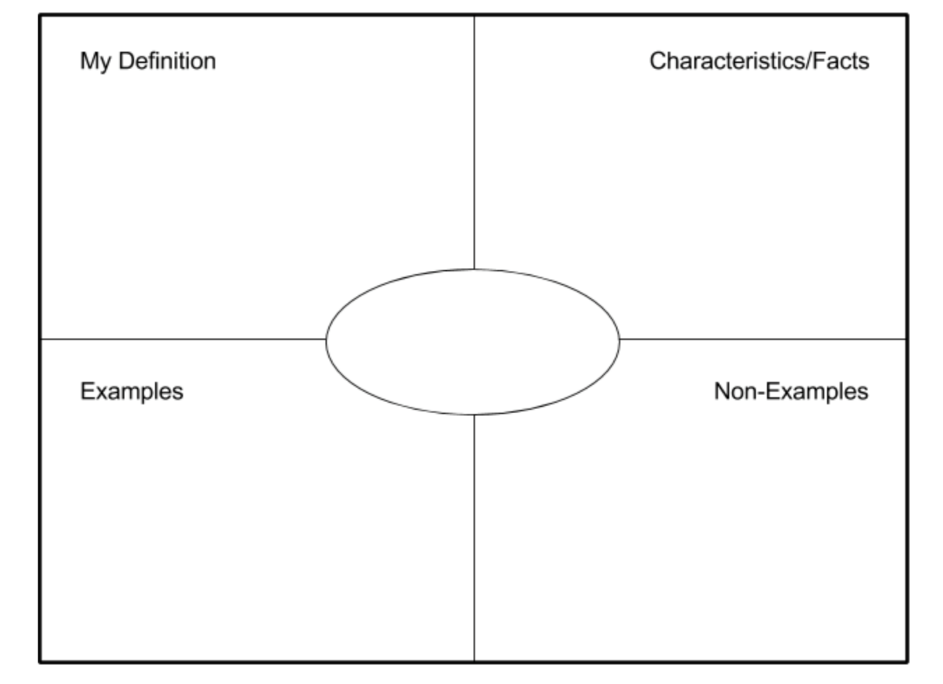 